                                                            СОДЕРЖАНИЕПояснительная записка	4общая характеристика учебной дисциплины  «РУССКИЙ ЯЗЫК И ЛИТЕРАТУРА»	6место учебной дисциплины в учебном плане	10тематическое планирование	11тематический (поурочный) план	11Содержание учебной дисциплины	18характеристика основных видов учебной деятельности студентов	25СОДЕРЖАНИЕ ПРОФИЛЬНОЙ СОСТАВЛЯЮЩЕЙ	27учебно-методическое и материально-техническое обеспечение программыучебной дисциплины «Русский язык и литература»	28результаты освоения учебной дисциплины	32ТЕХНОЛОГИИ ФОРМИРОВАНИЯ ОК	38ЛИСТ ИЗМЕНЕНИЙ И ДОПОЛНЕНИЙ, ВНЕСЕННЫХ В РАБОЧУЮ ПРОГРАММУ	39Пояснительная записка «Литература»Программа учебной дисциплины «Литература» общеобразовательного учебного предмета предназначена для изучения литературы в профессиональных образовательных организациях, реализующих образовательную программу среднего общего образования в пределах освоения основной профессиональной образовательной программы СПО (ОПОП СПО) на базе основного общего образования при подготовке квалифицированных рабочих, служащих.Программа разработана на основе требований ФГОС среднего общего образования, предъявляемых к структуре, содержанию и результатам освоения учебной дисциплины «Русский язык и литература», в соответствии с Рекомендациями по организации получения среднего общего образования в пределах освоения образовательных программ среднего профессионального образования на базе основного общего образования с учетом требований федеральных государственных образовательных стандартов и получаемой профессии или специальности среднего профессионального образования (письмо Департамента государственной политики в сфере подготовки рабочих кадров и ДПО Минобрнауки России от 17.03.2015 № 06-259). Содержание программы учебной дисциплины «Литература» направлено на достижение следующих целей: - воспитание духовно развитой личности, готовой к самопознанию и самосовершенствованию, способной к созидательной деятельности в современном мире; формирование гуманистического мировоззрения, национального самосознания, гражданской позиции, чувства патриотизма, любви и уважения к литературе и ценностям отечественной культуры; - развитие представлений о специфике литературы в ряду других искусств, культуры читательского восприятия художественного текста, понимания авторской позиции, исторической и эстетической обусловленности литературного процесса; образного и аналитического мышления, эстетических и творческих способностей учащихся, читательских интересов, художественного вкуса; устной и письменной речи учащихся;  - освоение текстов художественных произведений в единстве содержания и формы, основных историко-литературных сведений и теоретико-литературных понятий; формирование общего представления об историко-литературном процессе; - совершенствование умений анализа и интерпретации литературного произведения как художественного целого в его историко-литературной обусловленности с использованием теоретико-литературных знаний; написания сочинений различных типов; поиска, систематизации и использования необходимой информации, в том числе в сети Интернет.  общая характеристика учебной дисциплины 
« ЛИТЕРАТУРА»Литературе принадлежит ведущее место в эмоциональном, интеллектуальном и эстетическом развитии человека, формировании его миропонимания и национального самосознания. Литература как феномен культуры эстетически осваивает мир, выражая богатство и многообразие человеческого бытия в художественных образах. Она обладает большой силой воздействия на читателей, приобщая их к нравственно-эстетическим ценностям нации и человечества. Литература формирует духовный облик и нравственные ориентиры молодого поколения. Основой содержания учебной дисциплины «Литература» являются чтение и текстуальное изучение художественных произведений, составляющих золотой фонд русской классики. Каждое классическое произведение всегда актуально, так как обращено к вечным человеческим ценностям. Обучающиеся постигают категории добра, справедливости, чести, патриотизма, любви к человеку, семье; понимают, что национальная самобытность раскрывается в широком культурном контексте. Целостное восприятие и понимание художественного произведения, формирование умения анализировать и интерпретировать художественный текст возможны только при соответствующей эмоционально-эстетической реакции читателя. Ее качество непосредственно зависит от читательской компетенции, включающей способность наслаждаться произведениями словесного искусства, развитый художественный вкус, необходимый объем историко- и теоретико-литературных знаний и умений, отвечающий возрастным особенностям учащегося. Изучение литературы в профессиональных образовательных организациях, реализующих образовательную программу среднего общего образования в пределах освоения ОПОП СПО на базе основного общего образования, имеет свои особенности в зависимости от профиля профессионального образования. При освоении профессий СПО и специальностей СПО технического, естественнонаучного профилей профессионального образования литература изучается на базовом уровне ФГОС среднего общего образования. Особенность углубленного изучения литературы заключается в проведении более глубокого анализа предложенных для освоения произведений, формировании представления о литературной эпохе, творчестве писателя, расширении тематики сочинений, увеличении различных форм и видов творческой деятельности. Изучение учебного материала по литературе предполагает дифференциацию уровней достижения обучающимися поставленных целей. Так, уровень функциональной грамотности может быть достигнут как в освоении наиболее распространенных литературных понятий и практически полезных знаний при чтении произведений русской литературы, так и в овладении способами грамотного выражения своих мыслей устно и письменно, освоении навыков общения с другими людьми. На уровне ознакомления осваиваются такие элементы содержания, как фундаментальные идеи и ценности, образующие основу человеческой культуры и обеспечивающие миропонимание и мировоззрение человека, включенного в современную общественную культуру. В процессе изучения литературы предполагается проведение практических занятий по развитию речи, сочинений, контрольных работ, семинаров, заданий исследовательского характера и т.д. Тематика и форма их проведения зависят от поставленных преподавателем целей и задач, от уровня подготовленности обучающихся. Все виды занятий тесно связаны с изучением литературного произведения, обеспечивают развитие воображения, образного и логического мышления, развивают общие креативные способности, способствуют формированию у обучающихся умений анализа и оценки литературных произведений, активизируют позицию «студента-читателя».Содержание учебной дисциплины структурировано по периодам развития литературы в России с обзором соответствующего периода развития зарубежной литературы, предполагает ознакомление обучающихся с творчеством писателей, чьи произведения были созданы в этот период, включает произведения для чтения, изучения, обсуждения и повторения. Перечень произведений для чтения и изучения содержит произведения, которые обязательны для изучения на конкретном этапе литературной эпохи. Изучение литературных произведений для чтения и обсуждения может быть обзорным (тематика, место в творчестве писателя, жанр и т.д.). Литературные произведения для повторения дают преподавателю возможность отобрать материал, который может быть актуализирован на занятиях, связать изучаемое произведение с тенденциями развития литературы, включить его в литературный контекст, а также выявить знания обучающихся, на которые необходимо опираться при изучении нового материала. Содержание учебной дисциплины дополнено краткой теорией литературы – изучением теоретико-литературных сведений, которые особенно актуальны при освоении учебного материала, а также демонстрациями и творческими заданиями, связанными с анализом литературных произведений, творчеством писателей, поэтов, литературных критиков и т.п. Изучение литературы завершается подведением итогов в форме дифференцированного зачета в рамках промежуточной аттестации студентов в процессе освоения ОПОП СПО на базе основного общего образования с получением среднего общего образования (ППК ) Программой предусмотрена самостоятельная внеаудиторная работа, включающая работу по выполнению индивидуальных проектов. Примерные темы рефератов (докладов), индивидуальных проектов по литературеВиртуальная экскурсия по литературным музеям XIXвека.Индивидуальный проект: «Петербург в жизни и творчестве писателей XIXвека (по место учебной дисциплины в учебном плане «Литература»Учебная дисциплина «Литература» является составной частью общеобразовательного учебного предмета обязательной предметной области «Филология» ФГОС среднего общего образования. В профессиональных образовательных организациях учебная дисциплина «Литература» изучается в общеобразовательном цикле учебного плана ОПОП СПО на базе основного общего образования с получением среднего общего образования (ППКРС). В учебных планах ППКРС учебная дисциплина «Литература» входит в состав общих общеобразовательных учебных дисциплин, формируемых из обязательных предметных областей ФГОС среднего общего образования, для профессий СПО  соответствующего профиля профессионального образования.Количество часов на освоение программы учебной дисциплины, формы промежуточной аттестации: Содержание учебной дисциплины. «Литература»Раздел 1. ЛИТЕРАТУРА XIX ВЕКАВведение – 1 часИсторико-культурный процесс и периодизация русской литературы. Специфика литературы как вида искусства. Взаимодействие русской и западноевропейской литературы в XIX веке. Самобытность русской литературы (с обобщением ранее изученного материала).Русская литература первой половины XIX векаОбзор культуры. Литературная борьба. Романтизм – ведущее направление русской литературы 1-й половины XIX века. Самобытность русского романтизма.А.С. Пушкин –4 часа. Жизненный и творческий путь.Основные темы и мотивы лирики А.С. Пушкина.Стихотворения: «Погасло дневное светило», «Свободы сеятель пустынный…», «Подражания Корану» («И путник усталый на Бога роптал…»), «Элегия» («Безумных лет угасшее веселье...»), «...Вновь я посетил...», «К морю», «Редеет облаков летучая гряда», «Вольность», «Деревня», «Пророк», «Из Пиндемонти», «Поэту», «Пора, мой друг, пора! покоя сердце просит…»,«Сожженное письмо», «Я Вас любил», «На холмах Грузии лежит ночная мгла», «Безумных лет угасшее веселье», «Зима. Что делать мне в деревне?», «Все в жертву памяти твоей...», «Желание славы»,«Друзья мои, прекрасен наш союз!»,«Стихи, сочиненные ночью во время бессонницы»,«Осень»,«Бесы»,«Когда по улицам задумчив я брожу…».Философское начало в ранней лирике. Мотивы свободы, неволи, обманутой любви, неразрешимые противоречия героев южных поэм Пушкина. Эволюция романтического героя. Автор и герой.Гражданские, политические и патриотические мотивы лирики Пушкина: вера в закон, отвержение ханжества, мистики, стремление к подвигу.Соотнесение вольнолюбивых настроений с мироощущением самого поэта, с его призванием. Философское осмысление личной свободы.Понимание Пушкиным России как могущественной, великой державы.Тема поэта и поэзии. Новаторство Пушкина в соединении темы высшего предназначения поэзии и личного переживания.Лирика любви и дружбы. Средоточие внимания поэта на внутреннем мире личности. Гармония человеческих чувств в лирике Пушкина.Философская лирика. Размышления поэта о вечных вопросах бытия, постижение тайны мироздания.Поэма «Медный всадник». Проблема личности и государства в поэме. Образ стихии. Образ Евгения и проблема индивидуального бунта. Образ Петра. Своеобразие жанра и композиции произведения. Развитие реализма в творчестве Пушкина.Жизнеутверждающий пафос поэзии Пушкина.Критики об А.С. Пушкине. В. Г. Белинский о Пушкине.Теория литературы: Элегия.М.Ю. Лермонтов – 2 часа. Сведения из биографии. Характеристика творчества. Этапы творчества.Основные мотивы лирики.Стихотворения: «Поэт» («Отделкой золотой блистает мой кинжал…»), «Молитва», «Дума», «Как часто пестрою толпою…», «Валерик», «Выхожу один я на дорогу…», «Сон» («В полдневный час, в долине Дагестана…»), «Родина»,«Пророк»,«Она не гордой красотой»,«К портрету»,«Силуэт»,«Мой Демон»,«Я не унижусь пред тобой..», «Нет, я не Байрон, я другой…»,«Памяти А. И. Одоевского»,«Желание».Поэтический мир М. Ю. Лермонтова. Мотивы одиночества. Высокое предназначение личности и ее реальное бессилие, —  тема лирики Лермонтова. Обреченность человека. Утверждение героического типа личности. Любовь к Родине, народу, природе. Интимная лирика. Поэт и общество.Поэма «Демон».«Демон» как романтическая поэма. Противоречивость центрального образа произведения. Земное и космическое в поэме. Смысл финала поэмы, ее философское звучание.Критики о М.Ю. Лермонтове. В.Г. Белинский о Лермонтове.Теория литературы: развитие понятия о романтизме.Для самостоятельного чтения: «Маскарад».Н.В. Гоголь – 2 часа. Сведения из биографии.«Петербургские повести»: «Портрет». Композиция. Сюжет. Герои. Идейный замысел. Мотивы личного и социального разочарования. Приемы комического в повести. Авторская позиция.Значение творчества Н.В. Гоголя в русской литературе.Критика о Гоголе (В. Белинский, А. Григорьев).Теория литературы: Романтизм и реализм.Русская литература второй половины XIX века – 1 час.Культурно-историческое развитие России середины XIX века, отражение его в литературном процессе. Феномен русской литературы. Взаимодействие разных стилей и направлений. Жизнеутверждающий и критический реализм. Нравственные поиски героев.Литературная критика. Эстетическая полемика. Журнальная полемика.А.Н. Островский – 4 часа. Сведения из биографии.Социально-культурная новизна драматургии А.Н. Островского.«Гроза». Самобытность замысла, оригинальность основного характера, сила трагической развязки в судьбе героев драмы.Образ Катерины — воплощение лучших качеств женской натуры.Конфликт романтической личности с укладом жизни, лишенной народных нравственных основ. Мотивы искушений, мотив своеволия и свободы в драме.Позиция автора и его идеал. Роль персонажей второго ряда в пьесе. Символика грозы.Н.А. Добролюбов, Д.И. Писарев, А.П. Григорьев о драме «Гроза».«Лес». Своеобразие конфликта и система образов в комедии. Символический смысл названия. Сатирическое изображение жизни пореформенной России. Тема бескорыстия и корысти в пьесе. Тема искусства и образы актеров. Развитие темы «горячего сердца» в пьесе. Идеалы народной нравственности в драматургии Островского.«Бесприданница». Трагическая значимость названия. Развитие темы гибельности красоты при столкновении с миром корысти. Мотивы искушения, человека-вещи, блеска, одиночества в драме. Образ Паратова. Эволюция женского образа у Островского (Катерина–Лариса). Характеры «хозяев жизни». Экранизация драмы А.Островского «Бесприданница».Полемика вокруг финала драмы «Бесприданница» в театре и кино (для самостоятельного чтения).Комедии Островского «Свои люди – сочтемся», «На всякого мудреца довольно простоты», «Бешеные деньги» (одна из комедий по выбору учителя и учащихся).Театрально-сценическое открытие А. Н. Островского. А. Н. Островский – создатель русского театра XIX века. Новизна поэтики Островского. Типы деловых людей в пьесах А. Н. Островского. Природа комического. Особенности языка. Авторское отношение к героям. Непреходящее значение созданных драматургом характеров.Теория литературы: понятие о драме.Ф.И. Тютчев – 2 часа. Сведения из биографии.Стихотворения: «С поляны коршун поднялся…»,«Полдень»,«Silentium»,«Видение»,«Тени сизые смесились…»,«Не то, что мните вы, природа…»,«29-е января 1837»,«Я лютеран люблю богослуженье»,«Умом Россию не понять…»,«О, как убийственно мы любим», «Последняя любовь»,«Я очи знал, – о, эти очи»,«Природа – сфинкс. И тем она верней…»,«Нам не дано предугадать…», «К. Б.» («Я встретил Вас – и все былое…»), «День и ночь», «Эти бедные селенья…» и др.Философичность – основа лирики поэта. Символичность образов поэзии Тютчева. Общественно-политическая лирика. Ф. И. Тютчев, его видение России и ее будущего. Лирика любви. Раскрытие в ней драматических переживаний поэта.А.А. Фет – 2 часа. Сведения из биографии.Стихотворения:«Облаком волнистым…»,«Осень»,«Прости – и все забудь»,«Шепот, робкое дыханье…»,«Какое счастье – ночь, и мы одни...»,«Сияла ночь. Луной был полон сад...»,«Еще майская ночь...»,«Одним толчком согнать ладью живую…»,«На заре ты ее не буди...»,«Это утро, радость эта…», «Еще одно забывчивое слово»,«Вечер» и др.Связь творчества Фета с традициями немецкой школы поэтов. Поэзия как выражение идеала и красоты. Слияние внешнего и внутреннего мира в его поэзии. Гармоничность и мелодичность лирики Фета. Лирический герой в поэзии А.А. Фета.И.А. Гончаров – 2 часа. Сведения из биографии.«Обломов». Творческая история романа. Сон Ильи Ильича как художественно- философский центр романа. Обломов. Противоречивость характера. Штольц и Обломов. Прошлое и будущее России. Решение автором проблемы любви в романе. Любовь как лад человеческих отношений. (Ольга Ильинская – Агафья Пшеницына). Постижение авторского идеала человека, живущего в переходную эпоху.Роман «Обломов» в оценке критиков (Н. Добролюбова, Д. Писарева, И. Анненского олнений. Теория литературы: социально-психологический роман.И.С. Тургенев – 5 часов. Сведения из биографии.«Отцы и дети». Временной и всечеловеческий смысл названия и основной конфликт романа. Особенности композиции романа. Базаров в системе образов. Нигилизм Базарова и пародия на нигилизм в романе (Ситников и Кукшина). Нравственная проблематика романа и ее общечеловеческое значение. Тема любви в романе. Образ Базарова. Особенности поэтики Тургенева. Роль пейзажа в раскрытии идейно-художественного замысла писателя.Значение заключительных сцен романа. Своеобразие художественной манеры Тургенева-романиста. Авторская позиция в романе.Полемика вокруг романа. (Д. Писарев, Н. Страхов, М. Антонович).Теория литературы: Развитие понятия о родах и жанрах литературы (роман). Замысел писателя и объективное значение художественного произведения.Для самостоятельного чтения: «Рудин», «Первая любовь», «Дворянское гнездо». Стихотворения в прозе.Н.С. Лесков– 1 час. Сведения из биографии.Повесть «Очарованный странник».Особенности сюжета повести. Тема дороги и изображение этапов духовного пути личности (смысл странствий главного героя). Концепция народного характера. Образ Ивана Флягина. Тема трагической судьбы талантливого русского человека. Смысл названия повести. Особенности повествовательной манеры Н.С. Лескова. Салтыков-Щедрин-1 час. Сведения из биографии.«История одного города» (обзор). (Главы:«Обращение к читателю», «Опись градоначальникам», «Органчик», «Поклонение мамоне и покаяние», «Подтверждение покаяния», «Заключение».) Тематика и проблематика произведения. Проблема совести и нравственного возрождения человека.Своеобразие типизации Салтыкова-Щедрина. Объекты сатиры и сатирические приемы. Гипербола и гротеск как способы изображения действительности. Своеобразие писательской манеры. Роль Салтыкова-Щедрина в истории русской литературы.Теория литературы: развитие понятия сатиры, понятия об условности в искусстве (гротеск, «эзопов язык»).Н.А. Некрасов – 4 часов.  Сведения из биографии.Стихотворения: «Родина»,«Памяти Добролюбова»,«Элегия» («Пускай нам говорит изменчивая мода…»), «Вчерашний день, часу в шестом…», «В дороге», «Мы с тобой бестолковые люди»,«Тройка»,«Поэт и гражданин»,«Плач детей»,«О Муза, я у двери гроба..», « Я не люблю иронии твоей…», «Блажен незлобивый поэт…», «Внимая ужасам войны…». Поэма «Кому на Руси жить хорошо».Гражданский пафос лирики. Своеобразие лирического героя 40-х–50-х и 60-х–70-х годов. Жанровое своеобразие лирики Некрасова. Народная поэзия как источник своеобразия поэзии Некрасова. Разнообразие интонаций. Поэтичность языка. Интимная лирика.Поэма «Кому на Руси жить хорошо».Замысел поэмы. Жанр. Композиция. Сюжет. Нравственная проблематика поэмы, авторская позиция. Многообразие крестьянских типов. Проблема счастья. Сатирическое изображение «хозяев» жизни. Образ женщины в поэме. Нравственная проблематика поэмы, авторская позиция. Образ «народного заступника» Гриши Добросклонова в раскрытии идейного замысла поэмы. Особенности стиля. Сочетание фольклорных сюжетов с реалистическими образами. Своеобразие языка. Поэма Некрасова – энциклопедия крестьянской жизни середины XIX века.Критики о Некрасове (Ю. Айхенвальд, К. Чуковский, Ю. Лотман).Теория литературы: развитие понятия о народности литературы. Понятие о стиле.Ф.М. Достоевский – 5 часов. Сведения из биографии.«Преступление и наказание» Своеобразие жанра. Отображение русской действительности в романе. Социальная и нравственно-философская проблематика романа. Теория «сильной личности» и ее опровержение в романе. Тайны внутреннего мира человека: готовность к греху, попранию высоких истин и нравственных ценностей. Драматичность характера и судьбы Родиона Раскольникова. Сны Раскольникова в раскрытии его характера и в общей композиции романа. Эволюция идеи «двойничества». Страдание и очищение в романе. Символические образы в романе. Роль пейзажа. Своеобразие воплощения авторской позиции в романе.Критика вокруг романов Достоевского (Н. Страхов*, Д. Писарев, В. Розанов* и др.).Теория литературы: проблемы противоречий в мировоззрении и творчестве писателя. Полифонизм романов Ф.М. Достоевского.Л.Н. Толстой – 7 часов. Жизненный и творческий путь. Духовные искания писателя.«Севастопольские рассказы». Отражение перелома во взглядах писателя на жизнь в севастопольский период. Проблема истинного и ложного патриотизма в рассказах. Утверждение духовного начала в человеке. Обличение жестокости войны. Особенности поэтики Толстого. Значение « Севастопольских рассказов» в творчестве Л. Н. Толстого.Роман-эпопея «Война и мир». Жанровое своеобразие романа. Особенности композиционной структуры романа. Художественные принципы Толстого в изображении русской действительности: следование правде, психологизм, «диалектика души». Соединение в романе идеи личного и всеобщего. Символическое значение «войны» и «мира». Духовные искания Андрея Болконского, Пьера Безухова, Наташи Ростовой. Авторский идеал семьи. Значение образа Платона Каратаева. «Мысль народная» в романе. Проблема народа и личности. Картины войны 1812 года. Кутузов и Наполеон. Осуждение жестокости войны в романе.Развенчание идеи «наполеонизма». Патриотизм в понимании писателя. Светское общество в изображении Толстого. Осуждение его бездуховности и лжепатриотизма.Идейные искания Толстого.Обзор творчества позднего периода: «Анна Каренина», «Крейцерова соната», «Хаджи-Мурат».Мировое значение творчества Л. Толстого. Л. Толстой и культура XX века.Теория литературы: понятие о романе-эпопее.А.П. Чехов – 3 часа.  Сведения из биографии.«Студент»,«Дома», «Ионыч», «Человек в футляре», «Крыжовник», «О любви»,«Дама с собачкой»,«Палата № 6»,«Дом с мезонином». Комедия «Вишневый сад». Своеобразие и всепроникающая сила чеховского творчества. Художественное совершенство рассказов А. П. Чехова. Новаторство Чехова. Периодизация творчества Чехова. Работа в журналах. Чехов – репортер. Юмористические рассказы. Пародийность ранних рассказов. Новаторство Чехова в поисках жанровых форм. Новый тип рассказа. Герои рассказов Чехова.Комедия «Вишневый сад». Драматургия Чехова. Театр Чехова – воплощение кризиса современного общества. «Вишневый сад» – вершина драматургии Чехова. Своеобразие жанра. Жизненная беспомощность героев пьесы. Расширение границ исторического времени в пьесе. Символичность пьесы. Чехов и МХАТ. Роль А. П. Чехова в мировой драматургии театра.Критика о Чехове (И. Анненский).Теория литературы: развитие понятия о драматургии (внутреннее и внешнее действие; подтекст; роль авторских ремарок; пауз, переклички реплик и т.д.). Своеобразие Чехова-драматурга.Русская литература на рубеже веков (8 часов).И.А. Бунин. Краткий очерк жизни и творчества.Рассказы: «Антоновские яблоки», «Чаша жизни», «Легкое дыхание», «Темные аллеи».Реалистическая основа творчества. Мотив угасания «дворянских гнезд». Преломление социальных проблем в прозе Бунина, проблема бездуховности, исследование национального характера. Отражение «вечных» тем в рассказах Бунина: счастье и трагедия любви, связь человека с миром природы, вера и память. Психологическая точность передачи переживаний героев. Внутренний мир человека и его связь с внешним миром. Соотношение текста и подтекста. Живописные эпитеты и метафоры, субъективность, эмоциональность, лиризм бунинской прозы. Соединение прозаической и поэтической детали. Своеобразие художественной манеры Бунина. А.И. Куприн. Сведения из биографии.Рассказ: «Олеся».Поэтическое изображение природы, богатство духовного мира героев. Нравственные и социальные проблемы в рассказах Куприна. Осуждение пороков современного общества. Повесть «Гранатовый браслет». Смысл названия повести, спор о сильной, бескорыстной любви, тема неравенства в повести. Трагический смысл произведения.  М. Горький. Жизнь и творчество. Ранние рассказы: «Старуха Изергиль». Пьеса «На дне».«На дне» как социально-философская драма. Смысл названия пьесы. Хозяева ночлежки и судьбы ночлежников, их прошлое, настоящее и будущее. Проблема духовного разобщения людей. Споры о силе и слабости человека. Три правды в пьесе и их трагическое столкновение: правда факта (Бубнов), правда утешительной лжи (Лука), правда веры в человека (Сатин). Проблема счастья в понимании героев. Песни, притчи, стихотворение Беранже как способ заострения внимания на важнейших идеях пьесы. Афористичность языка и выразительность диалогов в пьесе.Поэзия начала XX века (6часов)Обзор русской поэзии и поэзии народов России конца XIX – начала  XX в. Константин Бальмонт, Валерий Брюсов, Николай Гумилев, Осип Мандельштам, Марина Цветаева, Георгий Иванов, Владислав Ходасевич, Игорь Северянин, Михаил Кузмин, Габдулла Тукай и др.; общая характеристика творчества (стихотворения не менее трех авторов по выбору). В.Я. Брюсов .Сведения из биографии.Основные темы и мотивы поэзии Брюсова. Своеобразие решения темы поэта и поэзии. Культ формы в лирике Брюсова.К.Д. Бальмонт. Сведения из биографии.Основные темы и мотивы поэзии Бальмонта. Музыкальность стиха, изящество образов. Стремление к утонченным способам выражения чувств и мыслей. Н.С. Гумилев. Сведения из биографии.Героизация действительности в поэзии Гумилева, романтическая традиция в его лирике. Своеобразие лирических сюжетов. Экзотическое, фантастическое и прозаическое в поэзии Гумилева.И. Северянин .Сведения из биографии.Эмоциональная взволнованность и ироничность поэзии Северянина, оригинальность его словотворчества .А.А. Блок. Сведения из биографии.Природа социальных противоречий в изображении поэта. Тема исторического прошлого в лирике Блока. Тема родины, тревога за судьбу России.Поэма «Двенадцать»: Сложность восприятия Блоком социального характера революции. Сюжет поэмы и ее герои. Борьба миров. Изображение «мирового пожара», неоднозначность финала, образ Христа в поэме. Композиция, лексика, ритмика, интонационное разнообразие поэмы.Литература 20-х годов (обзор) (7 часов).Противоречивость развития культуры в 20-е годы. Литературный процесс 20-х годов. Литературные группировки и журналы (РАПП, Перевал, Конструктивизм; «На посту», «Красная новь», «Новый мир» и др.). Политика партии в области литературы в 20-е годы .В.В. Маяковский. Жизнь и творчество.Стихотворения: «А вы могли бы?», «Нате!», «Послушайте!», «Юбилейное», «Письмо товарищу Кострову из Парижа о сущности любви», «Прозаседавшиеся».Поэма «Во весь голос».Маяковский и футуризм. Дух бунтарства и эпатажа в ранней лирике Маяковского. Поэт и революция: пафос революционного переустройства мира. Поэтическое новаторство: ритм, рифма, неологизмы, гиперболичность, пластика образов, реализация метафор, необычность строфики и графики стиха. Особенности любовной лирики. Тема поэта и поэзии (поэзия как государственное дело). Сатирические мотивы лирики Маяковского. Объекты сатирического обличения.Тематика и пафос вступления к поэме «Во весь голос». Философское осмысление проблемы художника и времени.С.А. Есенин. Жизнь и творчество.Стихотворения: «Русь», «Письмо матери», «Не бродить, не мять в кустах багряных...», «Спит ковыль. Равнина дорогая...», «Мы теперь уходим понемногу...», «Сорокоуст», «Русь Советская», «Шаганэ ты моя, Шаганэ!..».Есенин и имажинизм. Тема родины и ее место в поэзии С. Есенина. Отражение в лирике особой связи природы и человека. Сквозные образы лирики Есенина. Тема быстротечности человеческого бытия. Народно-песенная основа есенинской лирики. Своеобразие метафоры.А. Фадеев. Сведения из биографии.«Разгром». Гуманистическая направленность романа. Долг и преданность идее. Проблема человека и революции. Новаторский характер романа. Литература 30-х - начала 40-х годов (обзор) (13 часа).Становление новой культуры в 30-е годы. Поворот к патриотизму в середине 30-х годов (в культуре, искусстве и литературе). Единство и многообразие русской литературы. Первый съезд советских писателей и его значение. Социалистический реализм как новый художественный метод. Противоречия в его развитии и воплощении.М.И. Цветаева.  Жизнь и творчество. Основные темы творчества Цветаевой. Конфликт быта и бытия, времени и вечности. Поэзия как напряженный монолог-исповедь.А.П. Платонов. Сведения из биографии.Рассказ «В прекрасном и яростном мире». Повесть «Котлован».Поиски положительного героя писателем. Единство нравственного и эстетического. Труд как основа нравственности человека. Принципы создания характеров.М.А. Булгаков. Сведения из биографии.Романы «Белая гвардия», «Мастер и Маргарита».Сюжет романа «Белая гвардия». Задача писателя «встать бесстрашно над красными и белыми». Художественное воплощение в романе трагического периода русской истории. Образ времени вкак утверждение вечной ценности милосердия. Образ метели, тумана и тема бездорожья в романе. Космические мотивы в романе. Смысл образа «нового неба» в эпилоге. Особая роль автора-повествователя. Ассоциативность художественного сознания Булгакова. «Мастер и Маргарита». Своеобразие жанра. Многоплановость романа. Система образов. Ершалаимские главы.М.А. Шолохов. Сведения из биографии.«Судьба человека», роман «Тихий Дон» (обзор).Мир и человек в рассказах М. Шолохова. Глубина реалистических обобщений..«Тихий Дон». Роман-эпопея о судьбах русского народа и казачества в годы Гражданской войны. История создания романа. Широта эпического повествования и сложность авторской позиции. Сюжетная основа романа. Семья Мелеховых. Изображение быта и нравов донского казачества. Изображение Гражданской войны как общенародной трагедии. Тема разрушения семейного и крестьянского укладов. Судьба Григория Мелехова как путь поиска правды жизни. «Вечные» темы в романе: человек и история, война и мир, личность и масса. Утверждение высоких человеческих ценностей. Судьбы Натальи и Аксиньи, Дарьи и Дуняши. Смысл финала. Язык прозы Шолохова.Литература периода Великой Отечественной войны  и первых послевоенных лет (10часов).Произведения первых послевоенных лет. Проблемы человеческого бытия, добра и зла, эгоизма и жизненного подвига, противоборства созидающих и разрушающих сил в произведениях Э. Казакевича, В. Некрасова, А. Бека, В. Ажаева и др. А.А.Ахматова. Жизненный и творческий путь.Стихотворения: «Смятение», «Молюсь оконному лучу..», «Пахнут липы сладко...», «Сероглазый король», «Песня последней встречи», «Мне ни к чему одические рати», «Сжала руки под темной вуалью...», «Не с теми я, кто бросил земли..», «Родная земля», «Мне голос был», «Клятва», «Мужество», «Победителям», «Муза», «Поэма без героя». Поэма «Реквием». Статьи о Пушкине.Отражение в лирике Ахматовой глубины человеческих переживаний. Тема любви, искусства. Патриотизм и гражданственность поэзии Ахматовой. Разговорность интонации и музыкальность стиха.Смысл названия поэмы «Реквием». Отражение личной трагедии и горя народного. Евангельские мотивы и образы. Победа исторической памяти над забвением как основной пафос «Реквиема».Б.Л. Пастернак. Сведения из биографии.Стихотворения: «Февраль. Достать чернил и плакать...», «Определение поэзии», «Гамлет»,«Быть знаменитым некрасиво», «Зимняя ночь».Поэмы «Девятьсот пятый год» и «Лейтенант Шмидт».Эстетические поиски и эксперименты в ранней лирике. Философичность лирики. Тема пути - ведущая в поэзии Пастернака. Особенности поэтического восприятия. Простота и легкость поздней лирики. Своеобразие художественной формы стихотворений.Для самостоятельного чтения. Роман «Доктор Живаго».А.Т. Твардовский. Сведения из биографии.Стихотворения: «Вся суть в одном-единственном завете...», «Памяти матери», «Я знаю: никакой моей вины...», «К обидам горьким собственной персоны...».Исповедальный характер лирики Твардовского. Служение народу как ведущий мотив творчества поэта.  Новое осмысление проблемы человека на войне: Ю.  Бондарев «Горячий снег». В.Богомолов «Момент истины», В.Кондратьев «Сашка» и др.  Исследование природы подвига и предательства, философский анализ поведения человека в экстремальной ситуации в произведениях В.Быкова «Сотников», Б. Окуджавы «Будь здоров, школяр» и др.Роль произведений о Великой Отечественной войне в воспитании патриотических чувств молодого поколения.Литература 50-х – 80-х годов (16часов).А.И. Солженицын. Сведения из биографии.«Матренин двор». «Один день Ивана Денисовича». Новый подход к изображению прошлого. Проблема ответственности поколений. Размышления писателя о возможных путях развития человечества в повести. Мастерство А. Солженицына – психолога: глубина характеров, историко-философское обобщение в творчестве писателя.В.М. Шукшин. Сведения из биографии.Рассказы: «Чудик», «Выбираю деревню на жительство», «Срезал», «Микроскоп», «Ораторский прием». Изображение жизни русской деревни: глубина и цельность духовного мира русского человека. Художественные особенности прозы В. Шукшина.А.В. Вампилов. Сведения из биографии.Пьеса «Провинциальные анекдоты» (возможен выбор другого драматического произведения).Образ вечного, неистребимого бюрократа. Утверждение добра, любви и милосердия. Гоголевские традиции в драматургии Вампилова.В. Астафьев. Жизнь и творчество.Роман «Царь-рыба».Взаимоотношения человека и природы в романе «Царь-рыба».В. Распутин. Жизнь и творчество.«Прощание с Матёрой».Владимир Высоцкий. Основные мотивы лирики.Сочинение. характеристика основных видов учебной деятельности студентовСОДЕРЖАНИЕ ПРОФИЛЬНОЙ СОСТАВЛЯЮЩЕЙДля профессии 23.01.17  ПРОДАВЕЦ- овладение понятийным аппаратом и научными методами познания в объёме, необходимом для дальнейшего образования и самообразования;- умение логично, ясно и точно формулировать и аргументированно излагать свои мысли, применять индуктивные и дедуктивные способы рассуждений;- умение привлекать изученный материал и использовать различные источники информации, в том числе локальных и глобальной сетей, для решения учебных проблем; анализировать, систематизировать, критически оценивать и интерпретировать информацию, в том числе передаваемую по каналам средств массовой информации и по Интернету;- умение анализировать конкретные жизненные ситуации, различные стратегии решения задач, выбирать и реализовывать способы поведения, самостоятельно планировать и осуществлять учебную деятельность;- коммуникативные навыки, готовность выслушать и понять другую точку зрения, корректность и толерантность в общении, участие в дискуссиях, в том числе в социальных сетях;- приобретение начального опыта и навыков исследовательской деятельности и публичного представления её результатов, в том числе с использованием средств информационных и коммуникационных технологий.Использовать приобретенные знания и умения в практической деятельности и повседневной жизни для:- создания связного текста (устного и письменного) на необходимую тему с учетом норм русского литературного языка;- участия в диалоге или дискуссии;- самостоятельного знакомства с явлениями художественной культуры и оценки их эстетической значимости;- определения своего круга чтения и оценки литературных произведений;- определения своего круга чтения по русской литературе, понимания и оценки иноязычной русской литературы, формирования культуры межнациональных отношений.учебно-методическое и материально-техническое обеспечение программыучебной дисциплины «литература»Освоение программы учебной дисциплины «Русский язык и литература» предполагает наличие в профессиональной образовательной организации, реализующей образовательную программу среднего общего образования в пределах освоения ОПОП СПО на базе основного общего образования, учебного кабинета, в котором имеется возможность обеспечить свободный доступ в Интернет во время учебного занятия и в период внеучебной деятельности обучающихся. Помещение кабинета должно удовлетворять требованиям Санитарно-эпидемиологических правил и нормативов (СанПиН 2.4.2 № 178-02) и быть оснащено типовым оборудованием, указанным в настоящих требованиях, в том числе специализированной учебной мебелью и средствами обучения, достаточными для выполнения требований к уровню подготовки обучающихся. В кабинете должно быть мультимедийное оборудование, посредством которого участники образовательного процесса могут просматривать визуальную информацию по литературе, создавать презентации, видеоматериалы, иные документы. Для реализация программы  предусмотрен 1 учебный кабинет:Кабинет № 305 «Русский язык и литература»Оборудование учебного кабинета и рабочих мест кабинета: - аудиторная мебель для студентов (28 стульев, 14 столов);- рабочее место преподавателя (1 стол, 1 стул);- учебная доска (1 шт.);- плакаты. Технические средства обучения:- компьютер с лицензионным программным обеспечением;- мультимедиапроектор.- экранно-звуковые пособия;комплект технической документации, в том числе паспорта на средства обучения, инструкции по их использованию и технике безопасности; библиотечный фонд.В библиотечный фонд входят учебники, учебно-методические комплекты (УМК), обеспечивающие освоение учебного материала по литературе, рекомендованные или допущенные для использования в профессиональных образовательных организациях, реализующих образовательную программу среднего общего образования в пределах освоения ОПОП СПО на базе основного общего образования. Библиотечный фонд может быть дополнен энциклопедиями, справочниками, научной и научно-популярной литературой и другой литературой по словесности, вопросам литературоведения. В процессе освоения программы учебной дисциплины «Русский язык и литература» студенты должны иметь возможность доступа к электронным учебным материалам по русскому языку и литературе, имеющимся в свободном доступе в сети Интернет (электронным книгам, практикумам, тестам, материалам ЕГЭ и др.).Рекомендуемая литератураДля студентов1. Зинин С. А., Сахаров В. И. Русский язык и литература. Литература (базовый уровень). 10 класс: в 2 ч. – М., 2019. 2. Зинин С.А., Чалмаев В. А.  Русский язык и литература. Литература (базовый уровень). 11 класс: в 2 ч. – М., 2019. Для преподавателей1. Федеральный закон от 29.12. 2012 № 273-ФЗ «Об образовании в Российской Федерации». 2. Приказ Минобрнауки России от 17.05.2012 № 413 «Об утверждении федерального государственного образовательного стандарта среднего (полного) общего образования». 3. Приказ Минобрнауки России от 29.12.2014 № 1645 «О внесении изменений в Приказ Министерства образования и науки Российской Федерации от 17.05.2012 №413 “Об утверждении федерального государственного образовательного стандарта среднего (полного) общего образования”». 4. Письмо Департамента государственной политики в сфере подготовки рабочих кадров и ДПО Минобрнауки России от 17.03.2015 № 06-259 «Рекомендации по организации получения среднего общего образования в пределах освоения образовательных программ среднего профессионального образования на базе основного общего образования с учетом требований федеральных государственных образовательных стандартов и получаемой профессии или специальности среднего профессионального образования». 5. Белокурова С. П., Сухих И.Н. Русский язык и литература. Русская литература в 10 классе (базовый уровень). Книга для учителя / под ред. И. Н.Сухих. –  М., 2019.6. Белокурова С. П., Дорофеева М.Г., Ежова И.В. и др. Русский язык и литература. Литература в 11 классе (базовый уровень). Книга для учителя / под ред. И.Н.Сухих. –  М., 2019. 7. Бурменская Г. В., Володарская И.А. и др. Формирование универсальных учебных действий в основной школе: от действия к мысли. Система заданий: пособие для учителя / под ред. А. Г. Асмолова. –  М., 2019.8. Карнаух Н. Л. Наши творческие работы // Литература. 8 кл. Дополнительные материалы / авт.-сост. Г. И.Беленький, О.М.Хренова. –  М., 2019. 9. Карнаух Н. Л., Кац Э.Э. Письмо и эссе // Литература. 8 кл. –  М., 2012. 10. Обернихина Г. А., Мацыяка Е.В. Литература. Книга для преподавателя: метод. пособие / под ред. Г. А.Обернихиной. –  М., 2019. 11. Панфилова А. П. Инновационные педагогические технологии. — М., 2009. Поташник М. М., Левит М. В. Как помочь учителю в освоении ФГОС: пособие для учителей, руководителей школ и органов образования. –  М., 2019. 12. Самостоятельная работа: методические рекомендации для специалистов учреждений начального и среднего профессионального образования. – Киров, 2019.Современная русская литература конца ХХ - начала ХХI векаПриложение 1Освоение содержания учебной дисциплины «Литература» обеспечивает достижение студентами следующих результатов:личностных:-сформированность мировоззрения, соответствующего современному уровню развития науки и общественной практики, основанного на диалоге культур, а также различных форм общественного сознания, осознание своего места в поликультурном мире; -сформированность основ саморазвития и самовоспитания в соответствии с общечеловеческими ценностями и идеалами гражданского общества; готовность и способность к самостоятельной, творческой и ответственной деятельности; - толерантное сознание и поведение в поликультурном мире, готовность и способность вести диалог с другими людьми, достигать в нем взаимопонимания, находить общие цели и сотрудничать для их достижения; -готовность и способность к образованию, в том числе самообразованию, на протяжении всей жизни; сознательное отношение к непрерывному образованию как условию успешной профессиональной и общественной деятельности;-эстетическое отношение к миру; -совершенствование духовно-нравственных качеств личности, воспитание чувства любви к многонациональному Отечеству, уважительного отношения к русской литературе, культурам других народов; -использование для решения познавательных и коммуникативных задач различных источников информации (словарей, энциклопедий, интернет-ресурсов и др.); метапредметных: -умение понимать проблему, выдвигать гипотезу, структурировать материал, подбирать аргументы для подтверждения собственной позиции, выделять причинно-следственные связи в устных и письменных высказываниях, формулировать выводы; -умение самостоятельно организовывать собственную деятельность, оценивать ее, определять сферу своих интересов; -умение работать с разными источниками информации, находить ее, анализировать, использовать в самостоятельной деятельности; -владение навыками познавательной, учебно-исследовательской и проектной деятельности, навыками разрешения проблем; способность и готовность к самостоятельному поиску методов решения практических задач, применению различных методов познания;»). В процессе освоения дисциплины у студентов должны формироваться общие компетенции (ОК):Приложение 2КОНКРЕТИЗАЦИЯ РЕЗУЛЬТАТОВ ОСВОЕНИЯ ДИСЦИПЛИНЫ«Литература»Приложение 3ТЕХНОЛОГИИ ФОРМИРОВАНИЯ ОКМаксимальная учебная нагрузка обучающихся194 часаI курсI курсМаксимальная учебная нагрузка обучающихся194 часаI семестрII семестрМаксимальная учебная нагрузка обучающихся194 часа 52 26Максимальная учебная нагрузка обучающихся194 часаII курсII курсМаксимальная учебная нагрузка обучающихся194 часаIII семестрIV семестрМаксимальная учебная нагрузка обучающихся194 часа 26 40Максимальная учебная нагрузка обучающихся194 часаIII курсIII курсМаксимальная учебная нагрузка обучающихся194 часаV семестрVI семестрМаксимальная учебная нагрузка обучающихся194 часа50Формы промежуточной аттестацииЭкзамен3курс3курс№ урокаНазвание разделов и темНазвание разделов и темМакс.учебн.нагрузка студ. (час.)Макс.учебн.нагрузка студ. (час.)Самостоятельная учебная работа студентов, час.Самостоятельная учебная работа студентов, час.Кол-во обязательной аудиторной учебной нагрузки  при очной форме обучения, часыКол-во обязательной аудиторной учебной нагрузки  при очной форме обучения, часыКол-во обязательной аудиторной учебной нагрузки  при очной форме обучения, часыКол-во обязательной аудиторной учебной нагрузки  при очной форме обучения, часы№ урокаНазвание разделов и темНазвание разделов и темМакс.учебн.нагрузка студ. (час.)Макс.учебн.нагрузка студ. (час.)Самостоятельная учебная работа студентов, час.Самостоятельная учебная работа студентов, час.ВсегоВсегов т.ч. лаборатор-ные и практичес-кие занятияв т.ч. лаборатор-ные и практичес-кие занятия12233445566«Литература»«Литература»«Литература»«Литература»«Литература»«Литература»«Литература»«Литература»«Литература»«Литература»«Литература»1 курс1 курс1 курс1 курс1 курс1 курс1 курс1 курс1 курс1 курс1 курсРаздел I. Литература XIX века.Раздел I. Литература XIX века.Тема 1. Введение.Тема 1. Введение.222221.Самобытность русской литературы. Самобытность русской литературы. 22222Тема 1.2.А. С. Пушкин. Жизнь и творчество.Тема 1.2.А. С. Пушкин. Жизнь и творчество.888882.Жизненный и творческий путь. Ранняя лирика.Жизненный и творческий путь. Ранняя лирика.222223.Гражданские, патриотические мотивы.Гражданские, патриотические мотивы.222224.Лирика любви и дружбы.Лирика любви и дружбы.222225.Поэма «Медный всадник». Проблемы личности и государства.Поэма «Медный всадник». Проблемы личности и государства.22222Тема 1.3. М. Ю. Лермонтов.  Тема 1.3. М. Ю. Лермонтов.  444446.Жизнь и творчество. Ранняя лирика.Жизнь и творчество. Ранняя лирика.222227.Любовь в Родине, народу, природе.Любовь в Родине, народу, природе.22222Тема 1.4. Н.В. Гоголь.Тема 1.4. Н.В. Гоголь.444448.Жизнь и творчество.  «Нос».Жизнь и творчество.  «Нос».222339.«Невский проспект»«Невский проспект»22222Тема 1.5.  Литература II половины XIX века.Тема 1.5.  Литература II половины XIX века.Тема 1.6. Очерк жизни и творчества А.Н. Островского.Тема 1.6. Очерк жизни и творчества А.Н. Островского.8888810.Колумб « Замоскворечья».Колумб « Замоскворечья».2222211.Творческая история «Грозы». Бытовой фон.Творческая история «Грозы». Бытовой фон.2222212.Изображение «жестоких нравов» «тёмного царства»Изображение «жестоких нравов» «тёмного царства»2222213.Катерина в системе образов.Катерина в системе образов.22222Тема 1.7. Ф.И. Тютчев. Очерк жизни и творчества.Тема 1.7. Ф.И. Тютчев. Очерк жизни и творчества.4444414.Ф.И. Тютчев – поэт-мыслитель, певец русской природыФ.И. Тютчев – поэт-мыслитель, певец русской природы2222215.Художественное своеобразие поэзии Тютчева.Художественное своеобразие поэзии Тютчева.22222Тема 1.8. А. А. Фет. Очерк жизни и творчества.Тема 1.8. А. А. Фет. Очерк жизни и творчества.4444416.А.А. Фет. Жизнь и творчество. Лирика.А.А. Фет. Жизнь и творчество. Лирика.2222217.Художественное своеобразие, особенности поэтического языка, психологизм лирики Фета.Художественное своеобразие, особенности поэтического языка, психологизм лирики Фета.22222Тема 1.9. И.А. Гончаров. Очерк жизни и творчества.Тема 1.9. И.А. Гончаров. Очерк жизни и творчества.4444418.И.А. Гончаров. Жизнь и творчество. Роман «Обломов»И.А. Гончаров. Жизнь и творчество. Роман «Обломов»2222219.Сопоставление образов Обломова и Штольца.Сопоставление образов Обломова и Штольца.222222Тема 1.10. И.С. Тургенев. Жизнь и творчество.Тема 1.10. И.С. Тургенев. Жизнь и творчество.101010101020.«Вся моя биография – в моих сочинениях». Очерк жизни и творчества  И.С. Тургенева.«Вся моя биография – в моих сочинениях». Очерк жизни и творчества  И.С. Тургенева.2222221.Роман «Отцы и дети». Творческая история романа.Роман «Отцы и дети». Творческая история романа.2222222.Образ Базарова в развитии основного конфликта.Образ Базарова в развитии основного конфликта.2222223.«Отцы» в романе: братья Кирсановы, родители Базарова.«Отцы» в романе: братья Кирсановы, родители Базарова.2222224.Сочинение по роману «Отцы и дети».Сочинение по роману «Отцы и дети».222222Тема 1.12. Н.С. Лесков. Жизнь и творчество.Тема 1.12. Н.С. Лесков. Жизнь и творчество.2222225.Николай Лесков Очерк жизни. Повесть «Очарованный странник».Николай Лесков Очерк жизни. Повесть «Очарованный странник».22222Тема 1.13. М.Е. Салтыков - Щедрин. Очерк жизни и творчества.Тема 1.13. М.Е. Салтыков - Щедрин. Очерк жизни и творчества.2222226.М.Е. Салтыков - Щедрин. Очерк жизни и творчества. «История одного города».М.Е. Салтыков - Щедрин. Очерк жизни и творчества. «История одного города».22222Тема 1.14. Н.А. Некрасов Очерк жизни и творчества.Тема 1.14. Н.А. Некрасов Очерк жизни и творчества.8888827.Очерк жизни и творчества Н.А. Некрасова. Лирика.Очерк жизни и творчества Н.А. Некрасова. Лирика.2222228.Поэма «Кому на Руси жить хорошо». История создания поэмы, сюжет, жанровое своеобразие.Поэма «Кому на Руси жить хорошо». История создания поэмы, сюжет, жанровое своеобразие.2222229.Русская жизнь в изображении Некрасова. Система образов поэмыРусская жизнь в изображении Некрасова. Система образов поэмы2222230.Контрольное сочинение по поэме Н. А. Некрасова «Кому на Руси жить хорошо».Контрольное сочинение по поэме Н. А. Некрасова «Кому на Руси жить хорошо».222222Тема 1.15. Ф.М. Достоевский. Очерк жизни  и творчества.Тема 1.15. Ф.М. Достоевский. Очерк жизни  и творчества.101010101031.Ф.М. Достоевский. Очерк жизни. Роман «Преступление и наказание»	Ф.М. Достоевский. Очерк жизни. Роман «Преступление и наказание»	2222232.Социальные и философские истоки бунта Раскольникова.Социальные и философские истоки бунта Раскольникова.2222233.Образ Сонечки Мармеладовой и проблема нравственного идеала автора.Образ Сонечки Мармеладовой и проблема нравственного идеала автора.2222234.«Двойники Раскольникова- Лужин и Свидригайлов, их роль в романе.«Двойники Раскольникова- Лужин и Свидригайлов, их роль в романе.2222235.Контрольная работа. Сочинение по роману Ф.М. Достоевского «Преступление и наказание».Контрольная работа. Сочинение по роману Ф.М. Достоевского «Преступление и наказание».222222Тема 1.16. Л.Н.Толстой. Тема 1.16. Л.Н.Толстой. 8888836.Жизненный и творческий путь. «Толстой – это целый мир». (Максим Горький.)Жизненный и творческий путь. «Толстой – это целый мир». (Максим Горький.)2222237.Роман-эпопея «Война и мир». История создания романа.Роман-эпопея «Война и мир». История создания романа.2222238. Духовные искания Андрея Болконского и Пьера Безухова. 			 Духовные искания Андрея Болконского и Пьера Безухова. 			2222239.Женские образы в романе.Женские образы в романе.22222II курсII курсII курсII курсII курсII курсII курсII курсII курсII курсII курсРаздел I. Литература 19 векаРаздел I. Литература 19 века66661.1.Тема 1. . Н. Толстой. Роман-эпопея «Война и мир». Мысль семейная.Тема 1. . Н. Толстой. Роман-эпопея «Война и мир». Мысль семейная.222222Картины войны 1812 года .Наполеон и Кутузов.Картины войны 1812 года .Наполеон и Кутузов.22223.3.Сочинение по роману «Война и мир».Сочинение по роману «Война и мир».22222Тема 2. 1. А. П. Чехов.Тема 2. 1. А. П. Чехов.66664.4.А. П. Чехов. Жизнь и творчество.  Рассказ «Ионыч».А. П. Чехов. Жизнь и творчество.  Рассказ «Ионыч».22225.5.«Вишневый сад»:история создания, жанр, герои. «Вишневый сад»:история создания, жанр, герои. 22226.6.Место вишневого сада в системе образов пьесы.Место вишневого сада в системе образов пьесы.2222Раздел II. Русская литература на рубеже веков.Раздел II. Русская литература на рубеже веков.141414147.7.И.А. Бунин. Краткий очерк жизни и творчества. Лирические новеллы. И.А. Бунин. Краткий очерк жизни и творчества. Лирические новеллы. 22228.8.«Темные аллеи». Тема любви.«Темные аллеи». Тема любви.22229.9.А. И. Куприн. Повесть «Олеся»- история природной личности. А. И. Куприн. Повесть «Олеся»- история природной личности. 222210.10.М. Горький. Очерк жизни и творчества. Романтические рассказы. М. Горький. Очерк жизни и творчества. Романтические рассказы. 222211.11. «На дне» как социально-философская драма. «На дне» как социально-философская драма.222212.12.Хозяева ночлежки и судьбы ночлежников.Хозяева ночлежки и судьбы ночлежников.222213.13.Сочинение по творчеству М. ГорькогоСочинение по творчеству М. Горького22222Раздел III. Поэзия начала XX века.Раздел III. Поэзия начала XX века.1212121214.14.Обзор русской поэзии и поэзии народов России конца XIX-начала XX в.Обзор русской поэзии и поэзии народов России конца XIX-начала XX в.222215.15.В.Я. Брюсов. Основные мотивы поэзии. В.Я. Брюсов. Основные мотивы поэзии. 222216.16.Н.С. Гумилев. Мир образов поэта.Н.С. Гумилев. Мир образов поэта.222217.17.А.А. Блок.  Сведения из биографии. Анализ стихотворения «Незнакомка».А.А. Блок.  Сведения из биографии. Анализ стихотворения «Незнакомка».222218.18.Поэма «Двенадцать» - книга бесстрашной искренности.Поэма «Двенадцать» - книга бесстрашной искренности.222219.19.Тема Родины, тревога за судьбу России.Тема Родины, тревога за судьбу России.2222Раздел. 4. Литература 20-х годов.Раздел. 4. Литература 20-х годов.141414142020Противоречивость развития культуры.Противоречивость развития культуры.222221.21.В. В. Маяковский. Жизнь и творчество. Ранняя лирика.В. В. Маяковский. Жизнь и творчество. Ранняя лирика.222222.22.Особенности любовной лирики.Особенности любовной лирики.222223.23.С. А. Есенин. Очерк жизни и творчества. Тема Родины   С. А. Есенин. Очерк жизни и творчества. Тема Родины   2222224.24.Отражение в лирике особой связи природы и человека.Отражение в лирике особой связи природы и человека.222225.25.А. Фадеев. Жизнь и творчество. Гуманизм в романе «Разгром».А. Фадеев. Жизнь и творчество. Гуманизм в романе «Разгром».222226.26.Сатира 30-40-х годов. Сатирическое обличение нового быта. М. Зощенко.Сатира 30-40-х годов. Сатирическое обличение нового быта. М. Зощенко.2222Раздел V.  Литература   30-х - начала 40-х годовРаздел V.  Литература   30-х - начала 40-х годов1414141427.27.Становление новой культуры в 30-е годы.  Единство и многообразие русской литературы.Становление новой культуры в 30-е годы.  Единство и многообразие русской литературы.22222828М. И. Цветаева: время, личность, творчество.  М. И. Цветаева: время, личность, творчество.  22222929Любовная лирика.Любовная лирика.222230.30.Сочинение по литературе 20-х-30-х годов. Сочинение по литературе 20-х-30-х годов. 222223131А.П. Платонов: личность, судьба, творчество. Рассказ «В прекрасном и яростном мире».А.П. Платонов: личность, судьба, творчество. Рассказ «В прекрасном и яростном мире».22223232. А. Булгаков: жизнь, творчество, личность. История создания романа «Мастер и Маргарита».. А. Булгаков: жизнь, творчество, личность. История создания романа «Мастер и Маргарита».22223333Трагическая любовь героев романаТрагическая любовь героев романа22223434II1 курсII1 курсII1 курсII1 курсII1 курсII1 курсII1 курсII1 курсII1 курсII1 курсII1 курсРаздел V.  Литература   30-х – начала 40-х годовРаздел V.  Литература   30-х – начала 40-х годов11Проблема творчества и судьбы художника.Проблема творчества и судьбы художника.222222М. А. Шолохов: судьба, личность, творчество. Гражданская война в «Донских рассказах».М. А. Шолохов: судьба, личность, творчество. Гражданская война в «Донских рассказах».222233 «Тихий Дон» - роман-эпопея о всенародной трагедии.  «Тихий Дон» - роман-эпопея о всенародной трагедии. 222244Становления характера Григория Мелехова.Становления характера Григория Мелехова.222255Женские судьбы в романе.Женские судьбы в романе.222266Урок развития речи. Сочинение по творчеству М. Шолохова.Урок развития речи. Сочинение по творчеству М. Шолохова.22222Раздел VII.  Литература периода Великой Отечественной войны и первых послевоенных летРаздел VII.  Литература периода Великой Отечественной войны и первых послевоенных лет77Поэзия, проза периода Великой Отечественной войны и послевоенных лет. Поэзия, проза периода Великой Отечественной войны и послевоенных лет. 222288А. А. Ахматова: эпоха, творчество, судьба. Раннее творчество.А. А. Ахматова: эпоха, творчество, судьба. Раннее творчество.222299Драма народа, ее отражение в поэме «Реквием».Драма народа, ее отражение в поэме «Реквием».22221010Б. Л. Пастернак: судьба, личность, творчество Основные мотивы лирики.Б. Л. Пастернак: судьба, личность, творчество Основные мотивы лирики.22221111А. Т. Твардовский: судьба, личность, творчество. Лирика: осмысление темы войны. А. Т. Твардовский: судьба, личность, творчество. Лирика: осмысление темы войны. 2222Раздел VIII.  Новое осмысление проблемы человека на войне.Раздел VIII.  Новое осмысление проблемы человека на войне.1212В. Быков : судьба,  личность, творчество.  В. Быков : судьба,  личность, творчество.  22221313Исследование природы подвига и предательства в повести «Сотников».Исследование природы подвига и предательства в повести «Сотников».2222Раздел IX. Литература 50-х – 80-х годовРаздел IX. Литература 50-х – 80-х годов1414А. И. Солженицын: судьба, творчество, личность. Повесть « Один день Ивана Денисовича».А. И. Солженицын: судьба, творчество, личность. Повесть « Один день Ивана Денисовича».22221515Характер героя как способ выражения авторской позиции.Характер героя как способ выражения авторской позиции.22221616В. М. Шукшин: судьба, творчество, личность. Анализ рассказа:  «Выбираю деревню на жительство». В. М. Шукшин: судьба, творчество, личность. Анализ рассказа:  «Выбираю деревню на жительство». 22221717Ю. В. Трифонов: судьба, творчество, личность. Повесть «Обмен».Ю. В. Трифонов: судьба, творчество, личность. Повесть «Обмен».22221818В. Г. Распутин: судьба, творчество, личность. Судьба народа и природы в повести «Прощание с Матёрой»  В. Г. Распутин: судьба, творчество, личность. Судьба народа и природы в повести «Прощание с Матёрой»  22221919В. П. Астафьев: судьба, творчество, личность. Человек и природа в «Царь-рыба».В. П. Астафьев: судьба, творчество, личность. Человек и природа в «Царь-рыба».22222020Авторская песня и ее место в развитии литературного процесса.Авторская песня и ее место в развитии литературного процесса.22222121Сочинение  по творчеству поэтов и писателей 2 половины 20 века.   Сочинение  по творчеству поэтов и писателей 2 половины 20 века.   222222222Итоговый урок.Итоговый урок.2222232324242525Итого:Итого:194194Содержание обученияХарактеристика основных видов учебной деятельности студентов (на уровне учебных действий)ВведениеАудирование;  участие в беседе, ответы на вопросы; чтениеРазвитие русской литературы и культуры.Аудирование; работа с источниками информации (дополнительная литература, энциклопедии, словари, в том числе интернет-источники); участие в беседе, ответы на вопросы; чтение; комментированное чтение; аналитическая работа с текстами художественных произведений; подготовка докладов и сообщений; самостоятельная и групповая работа по заданиям учебника; подготовка к семинару (в том числе подготовка компьютерных презентаций); выступления на семинаре; выразительное чтение стихотворений наизусть; конспектирование; написание сочинения; работа с иллюстративным материалом; само оценивание и взаимо оцениваниеОсобенности развития русской литературы.Аудирование; конспектирование; чтение; комментированное чтение; подготовка сообщений и докладов; самостоятельная работа с источниками информации (дополнительная литература, энциклопедии, словари, в том числе интернет-источники); устные и письменные ответы на вопросы; участие в беседе; аналитическая работа с текстами художественных произведений и критических статей; написание различных видов планов; реферирование; участие в беседе; работа с иллюстративным материалом; написание сочинения; редактирование текста; реферирование текста; проектная и учебно-исследовательская работа; подготовка к семинару (в том числе подготовка компьютерных презентаций); самооценивание и взаимооценивание.Поэзия  XIX-  Х Х века.Аудирование; чтение и комментированное чтение; выразительное чтение и чтение наизусть; участие в беседе; самостоятельная работа с учебником; аналитическая работа с текстами стихотворений; составление тезисного плана выступления и сочинения; подготовка сообщения; выступление на семинаре.Шифр комп.Наименование компетенцийДискрипторы (показатели сформированности)УменияЗнанияОК 01Выбирать способы решения задач профессиональной деятельности, применительно к различным контекстам.Распознавание сложных проблемные ситуации в различных контекстах.Проведение анализа сложных ситуаций при решении задач профессиональной деятельностиОпределение этапов решения задачи.Определение потребности в информацииОсуществление эффективного поиска.Выделение всех возможных источников нужных ресурсов, в том числе неочевидных. Разработка детального плана действийОценка рисков на каждом шагуОценивает плюсы и минусы полученного результата, своего плана и его реализации, предлагает критерии оценки и рекомендации по улучшению плана.Распознавать задачу и/или проблему в профессиональном и/или социальном контексте;Анализировать задачу и/или проблему и выделять её составные части;Правильно выявлять и эффективно искать информацию, необходимую для решения задачи и/или проблемы;Составить план действия,Определить необходимые ресурсы;Владеть актуальными методами работы в профессиональной и смежных сферах;Реализовать составленный план;Оценивать результат и последствия своих действий (самостоятельно или с помощью наставника).Актуальный профессиональный и социальный контекст, в котором приходится работать и жить;Основные источники информации и ресурсы для решения задач и проблем в профессиональном и/или социальном контексте.Алгоритмы выполнения работ в профессиональной и смежных областях;Методы работы в профессиональной и смежных сферах.Структура плана для решения задачПорядок оценки результатов решения задач профессиональной деятельностиОК 2Осуществлять поиск, анализ и интерпретацию информации, необходимой для выполнения задач профессиональной деятельности.Планирование информационного поиска из широкого набора источников, необходимого для выполнения профессиональных задачПроведение анализа полученной информации, выделяет в ней главные аспекты.Структурировать отобранную информацию в соответствии с параметрами поиска;Интерпретация полученной информации в контексте профессиональной деятельностиОпределять задачи поиска информацииОпределять необходимые источники информацииПланировать процесс поискаСтруктурировать получаемую информациюВыделять наиболее значимое в перечне информацииОценивать практическую значимость результатов поискаОформлять результаты поискаНоменклатура информационных источников применяемых в профессиональной деятельностиПриемы структурирования информацииФормат оформления результатов поиска информацииОК 3Планировать и реализовывать собственное профессиональное и личностное развитие.Использование актуальной нормативно-правовой документацию по профессии (специальности)Применение современной научной профессиональной терминологииОпределение траектории профессионального  развития и самообразованияОпределять актуальность нормативно-правовой документации в профессиональной деятельностиВыстраивать траектории профессионального и личностного развитияСодержание актуальной нормативно-правовой документацииСовременная научная и профессиональная терминологияВозможные траектории профессионального развития  и самообразованияОК 4Работать в коллективе и команде, эффективно взаимодействовать с коллегами, руководством, клиентами.Участие в  деловом общении для эффективного решения деловых задачПланирование профессиональной деятельностьОрганизовывать работу коллектива и командыВзаимодействоватьс коллегами, руководством, клиентами.  Психология коллективаПсихология личностиОсновы проектной деятельностиОК 5Осуществлять устную и письменную коммуникацию на государственном языке с учетом особенностей социального и культурного контекста.Грамотно устно и письменно излагать свои мысли по профессиональной тематике на государственном языкеПроявление толерантность в рабочем коллективеИзлагать свои мысли на государственном языкеОформлять документыОсобенности социального и культурного контекстаПравила оформления документов.ОК 6Проявлять гражданско-патриотическую позицию, демонстрировать осознанное поведение на основе общечеловеческих ценностей.Понимать значимость своей профессии (специальности)Демонстрация поведения на основе общечеловеческих ценностей.Описывать значимость своей профессииПрезентовать структуру профессиональной деятельности по профессии (специальности)Сущность гражданско-патриотической позицииОбщечеловеческие ценностиПравила поведения в ходе выполнения профессиональной деятельностиОК 7Содействовать сохранению окружающей среды, ресурсосбережению, эффективно действовать в чрезвычайных ситуациях.Соблюдение правил экологической безопасности при ведении профессиональной деятельности;Обеспечивать ресурсосбережение на рабочем местеСоблюдать нормы экологической безопасностиОпределять направления ресурсосбережения в рамках профессиональной деятельности по профессии (специальности)Правила экологической безопасности при ведении профессиональной деятельностиОсновные ресурсы задействованные в профессиональной деятельностиПути обеспечения ресурсосбережения.ОК 8Использовать средства физической культуры для сохранения и укрепления здоровья в процессе профессиональной деятельности и поддержание необходимого уровня физической подготовленности.Сохранение и укрепление здоровья посредством использования средств физической культурыПоддержание уровня физической подготовленности для успешной реализации профессиональной деятельностиИспользовать физкультурно-оздоровительную деятельность для укрепления здоровья, достижения жизненных и профессиональных целей;Применять рациональные приемы двигательных функций в профессиональной деятельностиПользоваться средствами профилактики перенапряжения характерными для данной профессии (специальности)Роль физической культуры в общекультурном, профессиональном и социальном развитии человека;Основы здорового образа жизни;Условия профессиональной деятельности и зоны риска физического здоровья для профессии (специальности)Средства профилактики перенапряженияОК 9Использовать информационные технологии в профессиональной деятельности.Применение средств информатизации и информационных технологий для реализации профессиональной деятельностиПрименять средства информационных технологий для решения профессиональных задачИспользовать современное программное обеспечениеСовременные средства и устройства информатизацииПорядок их применения и программное обеспечение в профессиональной деятельностиОК 10Пользоваться профессиональной документацией на государственном и иностранном языке.Применение в профессиональной деятельности инструкций на государственном и иностранном языке.Ведение общения на профессиональные темыПонимать общий смысл четко произнесенных высказываний на известные темы (профессиональные и бытовые),понимать тексты на базовые профессиональные темыучаствовать в диалогах на знакомые общие и профессиональные темыстроить простые высказывания о себе и о своей профессиональной деятельностикратко обосновывать и объяснить свои действия (текущие и планируемые)писать простые связные сообщения на знакомые или интересующие профессиональные темыправила построения простых и сложных предложений на профессиональные темыосновные общеупотребительные глаголы (бытовая и профессиональная лексика)лексический минимум, относящийся к описанию предметов, средств и процессов профессиональной деятельностиособенности произношенияправила чтения текстов профессиональной направленностиЗнать:- содержание изученных литературных произведений;«Незаурядность характера Катерины в драме «Гроза», «Образы Базарова и Одинцовой в романе Тургенева «Отцы и дети», «Фольклорные мотивы поэмы Некрасова «Кому на Руси жить хорошо», «Сатира Салтыкова-Щедрина в «Истории одного города», «Роман «Преступление и наказание». Трагедия маленького человека», «Социальные и философские истоки бунта Раскольникова», «Век нынешний и век минувший». Семья Болконских в романе «Война и мир», «Чтобы жить честно». Поиски смысла жизни Пьером и кн. Андреем», «Образ Наташи Ростовой в романе «Война и мир»», «Война 1812 года в романе «Война и мир»», «Сложность отношений героев комедии «Вишнёвый сад» А. Чехова», «Очерк жизни и творчества Бунина, рассказ «Господин из Сан-Франциско», «Тайны психологии человека в романе «Мастер и Маргарита»», «Тихий Дон» М. Шолохова», «Поэма «Реквием» Ахматовой», «Один день Ивана Денисовича» Солженицын».- основные     факты жизни и творчества писателей-классиков ХIХ-ХХ вв.;«А. Островский Жизнь и творчество»; «И. Тургенев. Жизнь и творчество»; «Ф. М. Достоевский. Роман «Преступление и наказание»; «Жизненный и творческий путь Л. Н. Толстого»; «Жизнь и творчество А. Чехова. Особенности рассказов «Ионыч», «Палата № 6»; «Очерк жизни и творчества И. Бунина. Поэзия Бунина»; «Очерк жизни и творчества А. Куприна. «Олеся», «Творчество В. Брюсова и Н. Гумилева»; «Жизнь и творчество М. Горького. Раннее творчество»; «Жизнь и творчество А. Блока»; «Очерк жизни и творчества С. Есенина»; «Очерк жизни и творчества В. Маяковского»; «Основные темы творчества М. Цветаевой»; «Поэтическое слово О. Мандельштама»; «Очерк жизни и творчества М. Булгакова. Своеобразие жанра романа «Мастер и Маргарита»; «Жизнь и творчество М. Шолохова. Мир человека в рассказах Шолохова»; «Очерк жизни и творчества А. Ахматовой. Лирика»; «А. Твардовский. Жизнь и творчество»; «А. Солженицын. Судьба человека в тоталитарном государстве».- основные закономер-ности историко-литературного процесса и черты литературных направлений;«Русская литература второй половины XIX века», «Традиции и новаторство русской поэзии в лирике Н. Некрасова», «Творчество В. Брюсова и Н. Гумилёва», «Лейтенантская проза». Произведения В. Астафьева, В. Некрасова о войне», «Деревенская проза» в творчестве В. Шукшина», «Современная русская поэзия», «Современная русская проза».- основные теоретико- литературные понятия;«Русская литература второй половины XIX века», «Традиции и новаторство русской поэзии в лирике Н. Некрасов.Название ОКТехнологии формирования ОК (на учебных занятиях)ОК 1 - Понимать сущность и социальную значимость своей будущей профессии, проявлять к ней устойчивый интерес.рассказ, демонстрация учебных фильмов, проблемный метод, дискуссия, исследовательский метод.ОК 2 - Организовывать собственную деятельность, выбирать типовые методы и способы выполнения профессиональных задач, оценивать их эффективность и качество.действие по инструкции, упражнения (воспроизводящие, тренировочные, имитационные, творческие), все виды самостоятельной работы на учебных занятиях, ролевые и деловые игры, выполнение домашнего задания любого типа, подготовка докладов, рефератов.ОК 3 - Принимать решения в стандартных и нестандартных ситуациях и нести за них ответственность.методы и приемы проблемного обучения (проблемный вопрос, проблемная задача, проблемная ситуация, проблемная лекция, проблемный эксперимент); решения одной и той же задачи несколькими альтернативными способами.ОК 4 - Осуществлять поиск и использование информации, необходимой для эффективного выполнения профессиональных задач, профессионального и личностного развития.поиск и сбор информации (задания на поиск информации в справочной литературе, сети Интернет и т.д.); обработка информации (подготовка вопросов к тексту, составление планов к тексту; составление диаграмм, схем, графиков, таблиц и других форм наглядности к тексту); передача информации (подготовка докладов, сообщений по теме и т.п.; подготовка плакатов, презентаций MS PowerPoint к учебному материалу); комплексные методы.ОК 5 - Владеть информационной культурой, анализировать и оценивать информацию с использованием информационно-коммуникационных технологий.поиск и сбор информации (задания на поиск информации в справочной литературе, сети Интернет и т.д.); обработка информации (подготовка вопросов к тексту, составление планов к тексту; составление диаграмм, схем, графиков, таблиц и других форм наглядности к тексту); передача информации (подготовка докладов, сообщений по теме и т.п.; подготовка плакатов, презентаций MS PowerPoint к учебному материалу); комплексные методы.                                   ОК 6 - Работать в коллективе и команде, эффективно общаться с коллегами, руководством, потребителями.самостоятельная работа в парах и в группах по изучению и закреплению нового материала; практические работы, проводящиеся в парах и группах; ролевые и деловые игры; любые варианты «технологии работы в группах сотрудничества».Название ОКТехнологии формирования ОК (на учебных занятиях)ОК 1 - Понимать сущность и социальную значимость своей будущей профессии, проявлять к ней устойчивый интерес.рассказ, демонстрация учебных фильмов, проблемный метод, дискуссия, исследовательский метод.ОК 2 - Организовывать собственную деятельность, выбирать типовые методы и способы выполнения профессиональных задач, оценивать их эффективность и качество.действие по инструкции, упражнения (воспроизводящие, тренировочные, имитационные, творческие), все виды самостоятельной работы на учебных занятиях, ролевые и деловые игры, выполнение домашнего задания любого типа, подготовка докладов, рефератов.ОК 3 - Принимать решения в стандартных и нестандартных ситуациях и нести за них ответственность.методы и приемы проблемного обучения (проблемный вопрос, проблемная задача, проблемная ситуация, проблемная лекция, проблемный эксперимент); решения одной и той же задачи несколькими альтернативными способами.ОК 4 - Осуществлять поиск и использование информации, необходимой для эффективного выполнения профессиональных задач, профессионального и личностного развития.поиск и сбор информации (задания на поиск информации в справочной литературе, сети Интернет и т.д.); обработка информации (подготовка вопросов к тексту, составление планов к тексту; составление диаграмм, схем, графиков, таблиц и других форм наглядности к тексту); передача информации (подготовка докладов, сообщений по теме и т.п.; подготовка плакатов, презентаций MS PowerPoint к учебному материалу); комплексные методы.ОК 5 - Владеть информационной культурой, анализировать и оценивать информацию с использованием информационно-коммуникационных технологий.поиск и сбор информации (задания на поиск информации в справочной литературе, сети Интернет и т.д.); обработка информации (подготовка вопросов к тексту, составление планов к тексту; составление диаграмм, схем, графиков, таблиц и других форм наглядности к тексту); передача информации (подготовка докладов, сообщений по теме и т.п.; подготовка плакатов, презентаций MS PowerPoint к учебному материалу); комплексные методы.                                   ОК 6 - Работать в коллективе и команде, эффективно общаться с коллегами, руководством, потребителями.самостоятельная работа в парах и в группах по изучению и закреплению нового материала; практические работы, проводящиеся в парах и группах; ролевые и деловые игры; любые варианты «технологии работы в группах сотрудничества».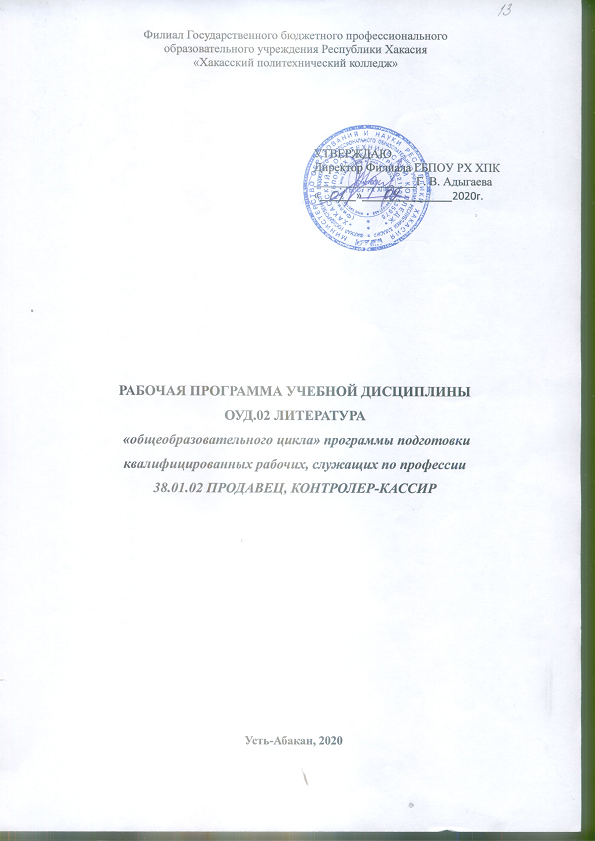 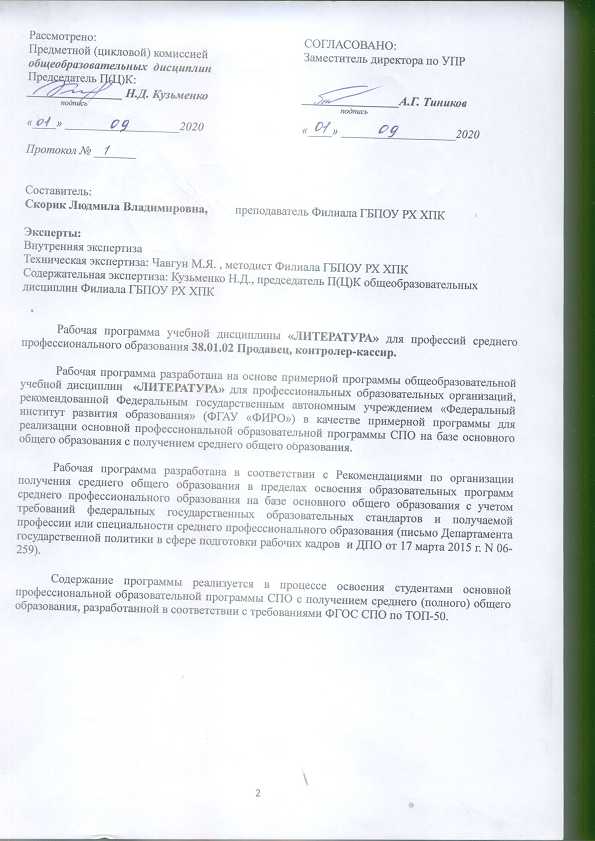 